      ALCALDÍA MUNICIPAL DE SAN SIMÓN.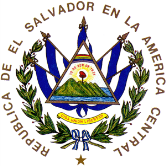 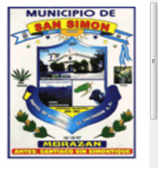  Departamento de Morazán. El Salvador C.A   Correo: secretariasansimon2018@gmail.comTelefax: 2683-9226CONCEJO MUNICIPAL EN REUNION ORDINARIA RECIBE INSTITUCIONES GUBERNAMENTALES.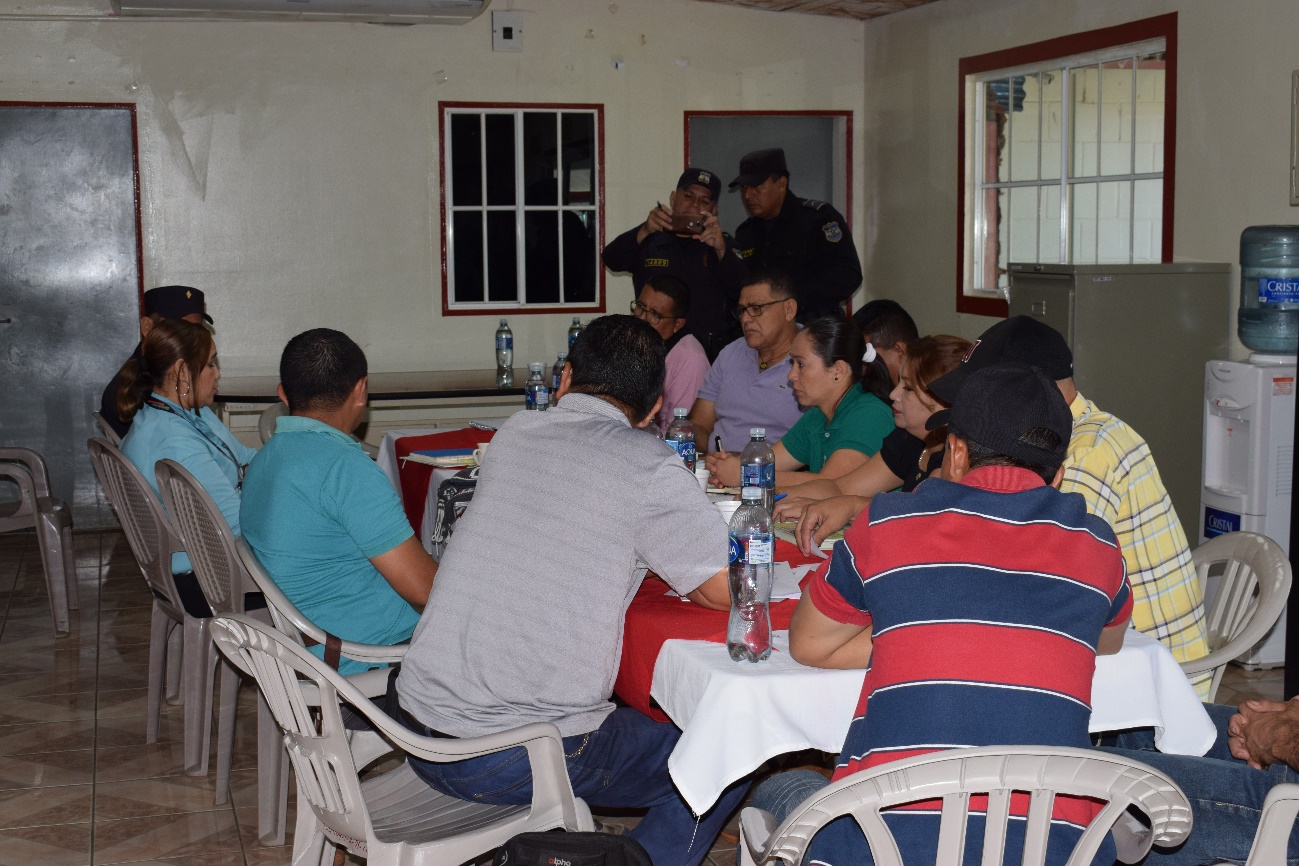 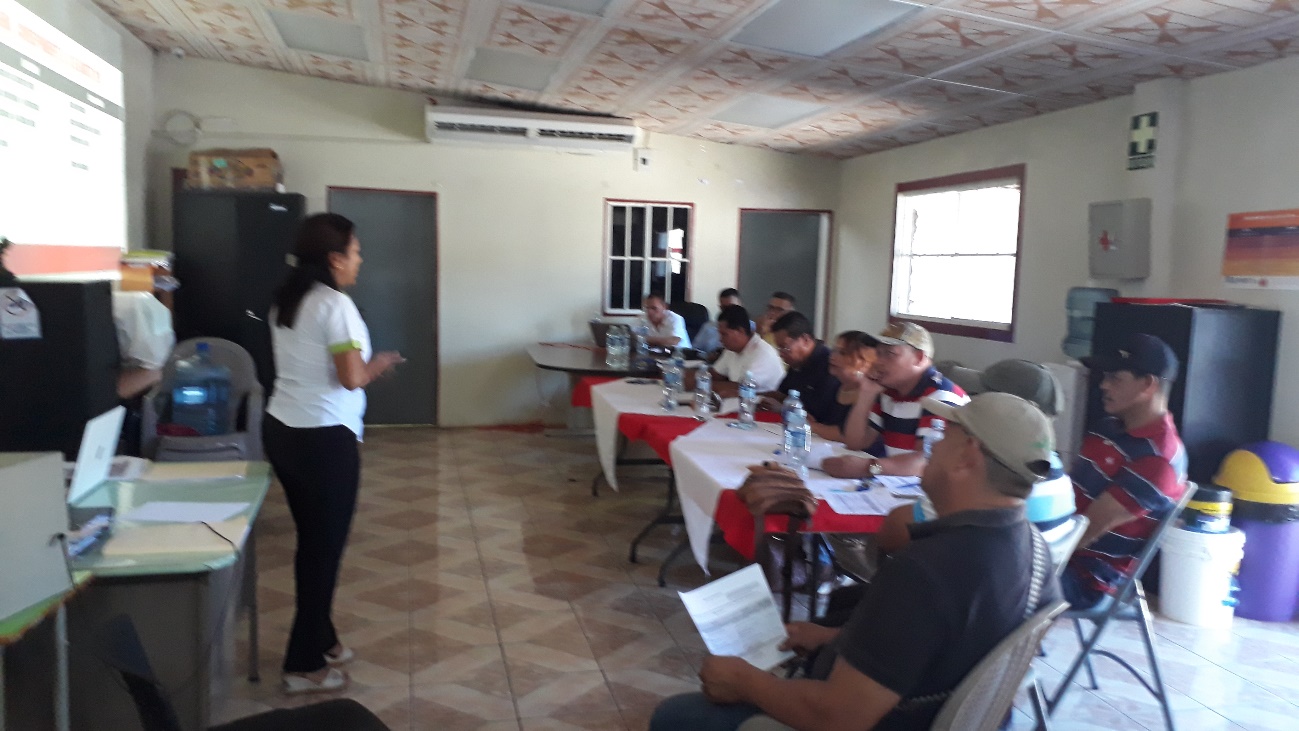 